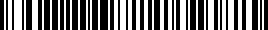 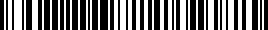                                                                                           NPU-420/21440/2024								  WAM2021H1230009-1
Dodatek č. 1 ke smlouvě o dílouzavřený dle zákona č. 89/2012 Sb., Občanský zákoník (dále jen „Dodatek“)Národní památkový ústav, státní příspěvková organizaceIČO: 75032333, DIČ: CZ75032333se sídlem Valdštejnské náměstí 162/3, 118 01 Praha 1 - Malá Stranazastoupen: Mgr. et Mgr. Petr Spejchal ředitelem NPÚ, územní památkové správy v Prazebankovní spojení: XXXX  správce objektu: XXXX	zástupce pro věcná jednání (investiční referent): XXXXAdresa pro doručování:Národní památkový ústav, územní památková správa v PrazeAdresa: Sabinova 373/5, 130 00 Praha 3(dále jen „Objednatel“)a	obchodní firma:		Gardenline s.r.o.se sídlem:		Na Vinici 948/13, 412 01 LitoměřiceIČO: 27263827 DIČ: CZ27263827zapsána v obchodním rejstříku vedeném u Krajského soudu v Ústí nad LabemZastoupena: Ing. Miloš Náprstek, jednatelBankovní spojení: XXXXzástupce pro věcná jednání: XXXX(dále jen „Zhotovitel“)PreambuleSmluvní strany uzavřely na základě výsledku veřejné zakázky zadávané dle zákona č. 134/2016 Sb., o zadávání veřejných zakázkách, ve znění pozdějších předpisů (dále jen „ZZVZ“) a pod názvem: NPÚ, SZ Libochovice – oprava střech, krovů a stropů, I. – IV. etapa, ev. č. NEN: N006/23/V00021946, smlouvu o dílo ze dne 10. 11. 2023, č. 420-92202-2023 - 2021H1230009 (dále jen „Smlouva“). Smluvní strany se tímto dohodly na změně Smlouvy za účelem uvedení ustanovení o zádržném do souladu s příslušnými daňovými předpisy tak, jak je stanoveno níže.  Předmět dodatkuSmluvní strany se tímto dohodly na změně čl. 5, odst. 5.9. Smlouvy takto:5.9. Daňový doklad k průběžné platbě lze vystavit až po odsouhlasení vyúčtování. Objednatel musí Zhotoviteli zaplatit částku potvrzenou v každém vyúčtování do 60 dnů od data, kdy Objednateli bude doručena faktura Zhotovitele vystavená na základě odsouhlaseného vyúčtování. Objednatel je oprávněn pozastavit část průběžné platby odpovídající 10 % průběžné fakturované platby bez DPH (tzv. „zádržné“) jako jistina zaručující splnění odstranění vad a nedodělků Zhotovitele, přičemž na tuto část není Zhotovitel oprávněn uplatňovat žádné sankce, úroky z prodlení aj. Zádržné bude označeno a vyčísleno u každého vystaveného daňového dokladu z fakturované částky bez DPH. Zhotoviteli bude v takovém případě na základě daňového dokladu k průběžné platbě uhrazena část odpovídající 90 % průběžné fakturované platby včetně DPH a dále část odpovídající sazbě DPH ve vztahu k zádržnému. Částka odpovídající 10 % z celkové vyfakturované smluvní ceny bez DPH bude uhrazena Objednatelem Zhotoviteli do 30 dnů po podepsání Protokolu o převzetí Díla a po odstranění všech vad a nedodělků a vyklizení Staveniště. Zádržné má Objednatel právo použít (jednostranně započíst) na úhradu nákladů vzniklých Objednateli na odstranění těch vad a nedodělků, k jejichž odstranění nedošlo v souladu s čl. 10.1. Smlouvy, nebo na úhradu smluvních pokut, na něž vzniklo Objednateli právo v souvislosti s porušením povinnosti Zhotovitele k odstranění vad nebo nedodělků dle této Smlouvy či k náhradě školy vzniklých z důvodu neodstranění vad nebo nedodělků.Závěrečná ustanoveníOstatní ujednání Smlouvy zůstávají beze změn.Tento Dodatek nabývá platnosti dnem jeho podpisu oprávněnými zástupci obou smluvních stran a účinnosti dnem zveřejnění v registru smluv ve smyslu § 5 zákona č. 340/2015 Sb. o zvláštních podmínkách účinnosti některých smluv, uveřejňování těchto smluv a o registru smluv (zákon o registru smluv); uveřejnění zajistí Objednatel. Tento Dodatek je vyhotoven v elektronické podobě s připojenými elektronickými podpisy smluvních stran. Smluvní strany prohlašují, že si tento Dodatek řádně přečetly, s jejím obsahem souhlasí, že tato je projevem jejich úplné, určité, svobodné a vážné vůle. Na důkaz toho níže připojují své podpisy. V …………………..                         %PODPIS%……………………………………………………Mgr. et Mgr. Petr Spejchal ředitel Územní památkové správy v Praze NPÚV ………………….. ……………………………………………………zhotovitel